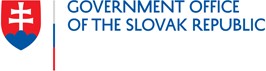 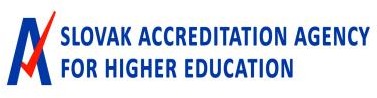 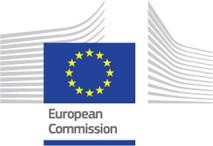 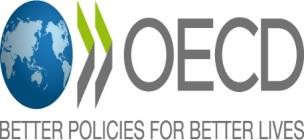 “Improving Higher Education in Slovakia” – Findings and Next StepsThursday 25 November, 10:00 – 11:30 CETContext and purposeThe Institute for Strategies and Analyses of the Slovak Republic, the Slovak Accreditation Agency for Higher Education, the European Commission and the OECD are organising a virtual meeting to discuss the findings and recommendations of the project ‘’Improving Higher Education in Slovakia’’ and hear from Slovak stakeholders about initiatives they are taking to advance the quality of higher education in the country.This project, which ran from June 2020 to October 2021, aimed to support Slovak authorities in addressing key challenges in higher education. In particular, it examined how governance and funding reforms may support the continuous improvement of higher education in Slovakia.The project involved a series of interviews and roundtable discussions with a range of Slovak higher education stakeholders, and the regular provision of views and input by a Working Group composed of policy makers from the Ministry of Education, Science, Research and Sport, the Slovak Accreditation Agency for Higher Education, the Institute for Educational Policies, and the Research Agency.The final report containing findings and recommendations is available on the OECD’s iLibrary in English. The “action plan” of the report is also available in Slovak.Draft agenda2 Draft agenda – Thursday 25 November 2021, Zoom meeting10:00 – 10:20Welcome and opening remarksEduard Heger, Prime Minister of the Slovak Republic (video message)Branislav Gröhling, Minister of Education, Science, Research and Sport of the Slovak Republic (video message)Robert Redhammer, Chairman of the Executive Board, Slovak Accreditation Agency for Higher EducationÁgota Kovács, Policy Officer, Directorate-General for Structural Reform Support (DG Reform), European CommissionPaulo Santiago, Head of the Policy Advice and Implementation Division, Directorate for Education and Skills, OECD10:20 – 11:1010:20 – 10:3510:35 – 11:10Presentations of OECD findings and national perspectivesOECD findingsPatricia Mangeol, Lead Analyst, Higher Education Policy, Policy Advice and Implementation Division, Directorate for Education and Skills, OECDNational perspectivesMatej Bílik, Former Vice-President for Foreign Affairs, Student Council for Higher EducationProf. Pavol Sovák, Rector, Pavol Jozef Safarik University in KošiceRenata Hall, Coordinator of the Analytical Team, Slovak Accreditation Agency for Higher EducationMartin Kanovský, Head of Department for Strategies for Research and Higher Education Institutions, Ministry of Education, Science, Research and Sport of the Slovak Republic11:10 – 11:30Q&A and concluding remarksQ&A with participants moderated by Paulo Santiago, Head of the Policy Advice and Implementation Division, Directorate for Education and Skills, OECDVeronika Rybánska, Director, Institute for Strategies and Analyses, Government Office of the Slovak Republic